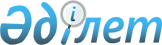 О присвоении наименований новым улицам города ТалгарРешение Талгарского районного маслихата Алматинской области от 24 ноября 2014 года № 38-220 и постановление акимата Талгарского района Алматинской области от 24 ноября 2014 года № 11-23-10. Зарегистрировано Департаментом юстиции Алматинской области 31 декабря 2014 года № 2991      Примечание РЦПИ.

      В тексте документа сохранена пунктуация и орфография оригинала.

      В соответствии с подпунктом 4) пункта 1 статьи 6 Закона Республики Казахстан от 23 января 2001 года "О местном государственном управлении и самоуправлении в Республике Казахстан", подпунктом 5-1) статьи 12 Закона Республики Казахстан от 8 декабря 1993 года "Об административно-территориальном устройстве Республики Казахстан" и учитывая мнение населения города Талгар, на основании заключения областной ономастической комиссии, акимат Талгарского района ПОСТАНОВЛЯЕТ и Талгарский районный маслихат РЕШИЛ:

      1. Присвоить новым улицам расположенным на северо-западе микрорайона "Мухтар Ауэзов" города Талгар следующие наименования: 

      первой улице "Байтерек", второй улице "Ынтымак", третьей улице "Тауелсиздик".

      2. Присвоить наименование новой улице расположенной на северо-западе города Талгар - "Едил Бакытулы Адилжан". 

      3. Контроль за исполнением настоящего совместного постановления и решения возложить на заместителя акима района Кыдырбек-улы Дарменияра Алгатбековича (по согласованию).

      4. Настоящее совместное постановление и решение вступает в силу со дня государственной регистрации в органах юстиции и вводится в действие по истечении десяти календарных дней после дня его первого официального опубликования. 


					© 2012. РГП на ПХВ «Институт законодательства и правовой информации Республики Казахстан» Министерства юстиции Республики Казахстан
				
      Аким района

Р. Садыкова

      Председатель сессии

      районного маслихата

М. Бекбосынов

      Секретарь маслихата

Тебериков
